Corporate Management System Policy of “Samruk-Energy” JSC“Samruk-Energy” JSC (hereinafter referred to as the Company) provides operational management of state power assets to implement a coordinated state policy in the industry, modernization of existing and construction of new generating facilities.  The Company’s mission: to create value for shareholders, employees and society as a high tech Kazakhstan’s power supply guarantor and supplier of Eurasia yet guided by principles of caring for environment and lean production, Vision: efficient operating holding company of Eurasian value -  Kazakhstan’s market leader. The Company considers corporate management system as a valid tool which ensures high quality through effective management of business processes and prevention of negative situations.The Management Board of the Company made a strategic decision to implement a corporate management system in accordance with requirements of international standard ISO 9001: 2015 “Quality Management System. Requirements” and on an ongoing basis ensures compliance with applicable statutory and regulatory requirements. Main directions of CMS Policy: enhancement of openness and attractiveness of the Company for stakeholders  improvement of governance, including the improvement of corporate management system, ensuring transparency of financial and economic activity implementation of a set of measures for rehabilitation, modernization, reconstruction of existing and introduction of new generating facilitiescreating a safe and healthy working conditions in the Group of companies continuous improvement of employees skills and increasing their satisfaction with working conditionsOngoing improvement of risk management system  development of international and industry-specific cooperation on innovation projects development of automation of administrative activity and production processesDirections in the area of CMS across the Group of companies  minimizing harmful effects of electricity and heat production on the environment in fulfilling environmental requirements to power plants taking into account best practices implementation, fulfillment and continuous improvement of the integrated management system in the field of environmental protection, occupational health and safety at the corporate level and for the Group of companies in accordance with international standards introduction of modern means of production and quality control automation in accordance with international standards of energy managementThe Board is committed to communicate this Policy to all employees of the Company and subsidiaries and affiliates, maintain and improve this Policy through the use of corporate management system.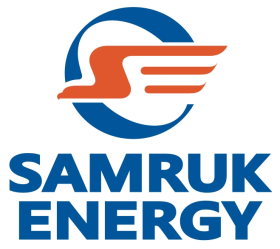 Approved by                   resolution of “Samruk-Energy” JSC Management Board dated July 21, 2016Minutes No.13 